ҠАРАР		                                                     ПОСТАНОВЛЕНИЕ     «12» декабрь 2017 й.   	             № 52                    «12» декабря 2017 г.О праздновании Нового 2018 года в сельском поселении Дмитриево-Полянский сельсовет.      В целях организованного проведения новогодних праздничных мероприятий, п о с т а н о в л я ю:   1. Утвердить состав организационного комитета (Приложение № 1) и план мероприятий по подготовке и проведению новогодних праздников (Приложение № 2)     2. Оргкомитету совместно с активом сельского поселения,  школами, учреждениями культуры,  другими общественными организациями обеспечить подготовку и проведение мероприятий, посвященных празднованию Нового 2018 года в сельском поселении Дмитриево-Полянский сельсовет.   3. Рекомендовать заведующим школ Чулковой И.А. и Филиповой М.М.   разработать план мероприятий по организации досуга школьников в дни каникул и обеспечить их выполнение. 4. В ходе проведения массовых новогодних мероприятий рекомендовать организациям,  школам, учреждениям культуры,  другим общественным организациям строго соблюдать технику пожарной безопасности, обеспечить охрану общественного порядка, обеспечить дежурство медицинского персонала в образовательных учреждениях.  5. На территории сельского поселения Дмитриево-Полянский сельсовет введен особый противопожарный режим для обеспечения выполнения требований пожарной безопасности  и принятия мер по усилению противопожарного режима.    6. Контроль за исполнением данного постановления оставляю за собой.   Глава сельского поселения                                                     Г.А.Ахмадеева                                                                                     Приложение № 1                                                                                    к постановлению                                                                                                                                             администрации сельского                                                                                    поселения Дмитриево-Полянский                                                                              сельсовет от 12.12.2017 №52Состав организационного комитета по подготовке и проведению новогодних мероприятий.	Председатель оргкомитета:Ахмадеев Г.А. – глава сельского поселенияЧлены оргкомитета:Чулкова И.А. – заведующая Источниковской начальной школойФилипова М.М. –заведующая Дмитриево-Полянской школойДаутова З.Р. – методист СДК д.Дмитриева Поляна;Валеева Р.М. – библиотекарь д.Дмитриева ПолянаИльгузина Л.К. – старший воспитатель детского сада «Улыбка»Исхаков Р.М. – староста деревни Дмитриева Поляна                                                                                                                                                               Приложение № 2                                                                                                                                                               к постановлению                                                                                                                                                                                                                              администрации сельского                                                                                                                                                              поселения Дмитриево-Полянский                                                                                                                                                             сельсовет от 12.12.2017 №52График  проведения новогодних мероприятий в сельском поселении Дмитриево-Полянский  сельсовет на 2018 годГлава сельского поселения                                                                                                                    Г.А.АхмадеевБашкортостан РеспубликаһыныңШаран районымуниципаль районынынДмитриева Поляна ауыл СоветыАуыл билємәће ХакимиәтеБаҫыу урамы,2А, Дмитриева Поляна ауылы, Шаран районы Башкортостан Республикаһының, 452630 Тел./факс (34769) 2-68-00e-mail:dmpolss@yandex.ruhttp:// www.sharan-sovet,ru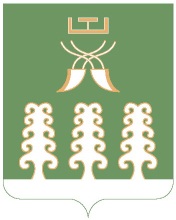 Администрация сельского поселенияДмитриево-Полянский сельсоветмуниципального районаШаранский районРеспублики Башкортостанул.Полевая, дом 2А, д.Дмитриева Поляна Шаранского района Республики Башкортостан, 452630 Тел./факс (34769) 2-68-00e-mail:dmpolss@yandex.ruhttp:// www.sharan-sovet,ru№п/п место проведения новогоднего праздникадата проведениявремя проведенияОтветственные из числа руководителейответственные запротивопожарнуюбезопасностьДежурные ДНД11.Школа д.Дмитриева Поляна28.12.201710.00 до 13.00Филипова М.М.Киреева А.М.Иванова К.Д.Даутова З.Р.22.Школа д.Источник29.12.201710.00 до 13.00Чулкова И.А.Мустафин И.Т.Хисматуллин Д.Н.43.Д/сад «Улыбка»28.12.201710.00 до 12.00Ильгузина Л.К.Хайруллина Р.М.Чулкова И.А.Хисматуллин Д.Н.Иванова К.Д.54.СДК д.Дмитриева Поляна30.12.201720.00 до 12.00Даутова З.Р.  худ.рук.Хазетдинова А.Я.Гильванов Р.М.